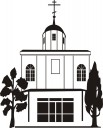                                                  ЧАСТНОЕ ОБЩЕОБРАЗОВАТЕЛЬНОЕ УЧРЕЖДЕНИЕ     «Православная классическая гимназия во имя святых равноапостольных Кирилла и Мефодия»  357117 Ставропольский край, г.Невинномысск, ул. Социалистическая, 180 т. 8(86 554) 7 – 69 – 39;                                   email: nev.pravoslav.gimnaziya@mail.ru                                              web-сайт: http://nev-kirill-mefody.ru/____________________________________________________________________________________________Программа перспективного развитияЧОУ Православная гимназияКачественное образование как конвенциальная нормавсех субъектов учебно-воспитательной деятельностиЧОУ Православная гимназия                                  Невинномысск, 2019Содержание:РАЗДЕЛ I.  Введение...........................………………………………………….3РАЗДЕЛ  II.    Инф.  справка  о  ЧОУ Православная гимназия   ………..4Анализ основных проблем и обоснование их решения программным методом. РАЗДЕЛ III.  Аналитическое и прогностическое обоснование программы.............................................................................................................10РАЗДЕЛ  IV.  Концептуальный  проект  желаемого  будущего    состояния  ЧОУ Православная гимназия  как  системы...............................12РАЗДЕЛ  V.  Стратегия  и  тактика  развития  ЧОУ Православная гимназия ………………………………………………………………….………19Механизм реализации Программы развитияРАЗДЕЛ VII. План действий по реализации программы развития....…….27Ожидаемые результаты программы развития Способы оценки эффективности реализации программы Прогнозируемые риски и предполагаемые компенсации I. Введение.В доктрине развития образования до 2025 года стратегические цели отечественного образования тесно связаны с проблемами Российского общества:·    Утверждение статуса России в мировом сообществе как Великой державы в сфере образования, культуры, науки;·      Преодоление социально-экономического и духовного кризиса;·      Обеспечение высокого качества жизни народа и национальной безопасности;·      Создание основы для устойчивого социально-экономического и духовного развития  России. В Концепции долгосрочного социально-экономического развития Российской Федерации на период до 2020 года, отмечено, что в середине текущего десятилетия российская экономика оказалась перед долговременными системными вызовами, отражающими как мировые тенденции, так и внутренние барьеры развития.Один из таких вызовов - возрастание роли человеческого капитала как основного фактора экономического развития. Для России ответ на этот вызов предполагает преодоление имеющихся негативных тенденций в развитии человеческого потенциала, которые в том числе характеризуются низким качеством и снижением уровня доступности социальных услуг в сфере образования.«В соответствии с Концепцией долгосрочного социально-экономического развития Российской Федерации на период до 2020 года стратегической целью является достижение уровня экономического и социального развития, соответствующего статусу России как ведущей мировой державы XXI века, занимающей передовые позиции в глобальной экономической конкуренции и надежно обеспечивающей национальную безопасность и реализацию конституционных прав граждан» - говорится в концепции федеральной целевой  программы развития образования  (ФЦПРО) до 2015 года.  При этом стратегической целью государственной политики в области образования отмечается в ФЦПРО,  является повышение доступности качественного образования, соответствующего требованиям инновационного развития экономики, современным потребностям общества и каждого гражданина.        Основой  разработки  Программы  послужили  следующие  документы:Конституция РФ;Конвенция  о  правах  ребенка;Закон РФ «Об основных гарантиях прав ребенка».Федеральный Закон  «Об  образовании в российской Федерации» № 273-ФЗ от 29.12.2012г.Концепция долгосрочного социально – экономического развития  РФ на период до 2020 года.Национальная образовательная инициатива «Наша новая школа»Федеральный государственный образовательный стандарт дошкольного образования, начального общего образования, основного общего образования.Образовательная программа ОУУстав ОУ.Программа реализации ПКЦели и задачи Программы развития.Цели и задачи,   лежащие в основе программы развития школы,  определены  на основе учета образовательных потребностей социального окружения, возможностей педагогического коллектива. Цель  программы: создать условия для  качественного духовного образования, удовлетворяющего образовательные потребности всех субъектов учебно–воспитательной деятельности.Основные  задачи  программы:Обновить содержание вариативного образования в рамках информатизации учебно-воспитательного процесса: проектирование учебных программ, курсов по выбору и элективных курсов; повышение православной информационной культуры учащихся и педагогов;Использовать средства информационно-коммуникационных технологий в учебно-воспитательном процессе;Разработать механизм научно-методического сопровождения профессионального роста педагогов школы;Разработать систему социального партнерства и новую форму управления школой.Обновление содержания образования за счет перехода на стандарты второго поколения, освоения и использования педагогами современных образовательных технологий.Реализация модели гражданского образования и развитие гражданской позиции субъектов образовательного процесса.Создание  здоровьесберегающей среды в ОО.Индикаторы (качественно-операционные показатели): Уровень обученности;Положительная динамика по количеству учащихся в школе;Положительные тенденции роста успеваемости и качества знаний, умений и навыков обучающихся;Использование обучающимися средств информационно-коммуникационных и Интернет-технологий в образовательной деятельности;Положительная динамика участия в олимпиадах, конференциях и конкурсах разного уровня;Рост общественной активности обучающихся;Повышение квалификации педагогов;Наличие квалификационных категорий;Рост числа педагогов в инновационной и экспериментальной деятельности;Использование педагогами информационно-коммуникационных и Интернет-технологий в учебно-воспитательном процессе;Публикации на сайте;Материально-техническое оснащение информатизации в учебно-воспитательном процессе.II. Информационная справка о ЧОУ Православная гимназияЧастное общеобразовательное учреждение «Православная классическая гимназия во имя святых равноапостольных Кирилла и Мефодия» Дата открытия – 2015г.Лицензия на образовательную деятельность – бессрочноУчредитель гимназии  – Местная Религиозная Организация  православный приход  Покрова Пресвятой Богородицы города Невинномысска Ставропольской и Невинномысской Епархии Русской Православной Церкви Московский ПатриархатЮридический и фактический адрес нахождения:357117, Ставропольский край, город Невинномысск, ул.Социалистическая, д.180Развитие образовательной системы  ЧОУ Православная гимназия осуществляется в соответствии с главной стратегической целью – обеспечение устойчивого развития образования в православном учреждении, расширение его доступности, обеспечение качества и эффективности, создание безопасной среды для обучающихся. В результате в православной гимназии сложилась структура управления системой образования, обеспечивающая её стабильное функционирование и развитие.В ходе модернизации и решения задач Приоритетного национального проекта «Образование»,  национальной образовательной инициативы «Наша новая школа», ФЦПРО программы реализации «Стандарта православного компонента начального общего, основного общего, среднего общего образования» были достигнуты следующие результаты:Ускорился процесс  введения  курса ОПВАктивизировалось внедрение новых форм и технологий организации образовательного процесса, обеспечивающих учение детей на основе их собственной мотивации и ответственности, использования информационных и компьютерных технологий в виде мультимедийных курсов, мульти- и видеотек, электронных ресурсов и образовательных порталов;Происходит обогащение образования активными формами обучения - конференциями, учебными играми, проектами  для формирования ключевых компетенций и включения учащихся в процессы мыследеятельности, необходимые школе будущего;Складывается система мониторинга для управления качеством образования;С целью максимальной реализации запросов и ожиданий потребителей расширяются формы государственно-общественного-епархиального  управления. Несмотря на определённые  достижения сохраняется ряд проблем, которые необходимо решать:– создание в образовательном учреждении  образовательной среды в соответствии с компетентностным, системно-деятельностным подходом;– совершенствование системы воспитания, развитие дополнительного образования в школе с целью создания условий для формирования новых образовательных результатов учащихся - системы ключевых компетентностей и успешной социализации;- развитие школьной системы оценки качества образования в соответствии с введением Федеральных государственных образовательных стандартов нового поколения;– научно-методическое, психологическое, информационное обеспечение и сопровождение системы образования православной гимназии в условиях реализации ФГОС- создание условий для организации безопасной образовательной среды, развитие у школьников потребности в здоровом образе жизни;- создать условия и механизмы устойчивого,  инновационно - ориентированного развития образовательной среды по духовно-нравственному направлению;- расширять спектр форм взаимодействия с органами общественного управления образованием, развивать социальное партнерство между институтами образования и гражданского общества, активизировать работу по развитию детского самоуправления.Таким образом, данные проблемы требует комплексного решения. Это решение может быть обеспечено применением программно-целевого метода (метода целевых программ).Программа развития православной гимназии, разработанная на основе программно-целевого метода с учетом  Федерального Закона «Об образовании в Российской Федерации» № 273-ФЗ от 29.12.2012г., представляет собой комплекс различных мероприятий, обеспечивающих достижение конкретных целей и решение задач, стоящих перед школьным образованием . Мероприятия Программы носят комплексный характер, обеспечивают общие подходы и взаимосвязь целей и задач, стоящих перед российским образованием, а значит и перед школьным.Программа развития гимназии на 2019-2021 годы разработана стратегической  командой,  включающей  всех участников  образовательного  процесса.2.2. Проблемно-Ориентированный анализ состояния образовательного учреждения          Проблемно-ориентированный анализ состояния образовательного учреждения проведен по следующим направлениям:1. Состояние значимой для ЧОУ Православная гимназия внешней социально-экономической среды и прогноз тенденций её развития;2. Состояние социального заказа  и прогноз тенденций изменения потребностей субъектов образовательного процесса;3. Анализ и оценка достижений учащихся;4. Анализ и оценка педагогического опыта, инновационного потенциала, потенциальных точек роста педагогического коллектива.III. Аналитическое и прогностическое обоснования программы развитияПрограмму развития мы рассматриваем как действенный инструмент, обеспечивающий гарантированный, результативный, экономичный и своевременный переход образовательного учреждения  в новое качественное состояние.Программа призвана  зафиксировать достигнутый уровень развития ОО, выявить преимущества созданной образовательной модели и проблемы достигнутого уровня функционирования;  определить параметры будущего состояния ОУ, соответствующего постоянно изменяющимся социокультурным условиям.При создании программы развития педагогический коллектив опирался на научно-методологическую базу:–    художественно-педагогические концепции Д.Б. Кабалевского и Б.М. Неменского, Л.М.Предтеченской и их последователей; –     психологию восприятия искусства и психологию развития творческих способностей  (Л.С.Выготский, Б.М.Теплов, Г.С.Тарасов, М.Ш. Бонфельд, А.Л.Готсдинер, Д.К. Кирнарская,  В.И. Петрушин, Г.М. Цыпин);–     педагогику и психологию по проблемам обеспечения психологической безопасности в  образовательном учреждении (В.В.Рубцов,   И.А.Баева,  Е.В.Бурмистрова, Савченко И.А., Е.Б.Лактионова, Н.Г.Рассоха и др.);–     методологию и психологию исследования познавательных стратегий учащихся (А.А.Плигин).–     общетеоретические подходы к изучению проблемы индивидуализации обучения учащихся,   рассматривающие ее как развивающуюся динамично функционирующую целостную систему,       которая охватывает все стороны учебной деятельности в их взаимосвязи, (А.А. Бударного,  А.А. Кирсанова, Е.С. Рабунского, И.Э. Унт и др.)–     проблема развития познавательной активности и самостоятельности учащихся посредством   индивидуального подхода рассматривается в работах М.А. Данилова, Б.П. Есипова,  А.А. Кирсанова, И.Т. Огородникова и др.–     научные Положения о сущности становления и развития педагогических систем (В.И Зверева,  Т.Н. Давыденко, М.М. Поташник, Н.А.Рогачёва, Т.И. Шамова, Л.И. Третьякова);–      теоретические и практические вопросы осуществления технологических подходов к обучению  ( В.П. Беспалько, В.К. Дьяченко, М.В. Кларин,  В.М. Монахов, Г.К. Селевко, Н.Ф. Талызина,  М.А. Чошанов, Т.И. Шамова и др.).Данная Программа предназначена для  решения выявленных проблем  образования, осуществления целей и задач гимназии в перспективе, поиска новых подходов к управлению образованием  школы через обновление управленческих, содержательных и процессуальных аспектов образовательной деятельности.Принципы реализации программыРеализация программы строится на следующих принципах:-   программно-целевого подхода, который предполагает единую систему планирования  и своевременное внесение корректив в планы;-  преемственности данной программы развития и опыта православной гимназии;-  информационной компетентности участников образовательного процесса о     происходящем в гимназии;-  вариативности, который предполагает осуществление различных вариантов действий по реализации задач развития гимназии;-  включения в решение задач программы развития всех субъектов образовательного  пространства.Управление программойДля управления реализацией программы развития создан Методический совет ЧОУ Православная гимназия.   На основании проблемно-ориентированного анализа  были определены основные направления модернизации образовательного пространства гимназии через программы, приоритетные проекты:1. Модернизации методической службы – значимый фактор в повышении профессиональной  компетентности  педагогов  школы. 	2. Проблема качества системы православного образования   гимназии, пути его оценки и повышения.4. Проблема развития и совершенствования информационно- коммуникативной культуры (компетентности)  коллектива.5. Проблема гражданско-патриотического воспитания подрастающего поколения.6. Проблема культурологического воспитания.7. Развитие детской одаренности.8. Здоровье - созидающее образовательное пространство школы.9. Модернизация содержательной и технологической составляющей образовательного процесса.10. Безопасность образовательного процесса.IV. Концептуальные основы программы развития, желаемого будущего состояния ЧОУ Православная гимназия как системыКонцепция ЧОУ Православная гимназия - это описание основных идей, принципов, положений в соответствии с которыми будет строиться стратегия развития , направленная на качественно новый уровень развития.        Изучение социального заказа, заказа родителей и  школьников        Социальный заказ мы понимаем как спрогнозированный комплекс общих требований общества к школьнику ко времени окончания им школы.          Сегодня родители школьников стали реальными субъектами социального заказа в образовательном процессе. Большинство родителей школьников хотят, чтобы школа обеспечила:Возможность получения ребенком качественного основного общего и среднего общего образования;Содействие социализации детям в различных формах;Интересный досуг детей через духовно-нравственное образование и воспитание;Сохранения и укрепления здоровья детей;Создание условия для удовлетворения интересов и развития разнообразных способностей школьников; формирования информационной грамотности и овладения современными информационными технологиями.В основе концепции Православной гимназии  лежат  принципы современной педагогической теории, православной педагогики, инновационные технологии, в том числе:- Принцип открытости образовательной среды. Открытость проявляется во взаимосвязи ее с окружающей средой. В силу взаимодействия ЧОУ Православная гимназия с другими системами, которые являются также открытыми, создается особое «поле воздействия», в котором находится как ребенок-школьник, так и другие участники образовательного процесса.- Принцип свободы выбора. Он определяет целенаправленную деятельность педагогического коллектива по оказанию поддержки обучающимся в овладении ими умениями действовать в условиях свободы и делать правильный осознанный выбор.- Принцип гуманизации. соблюдение прав учителя  и ребенка, закрепленных Федеральным Законом  «Об образовании в Российской Федерации» №273-ФЗ от 29.12.2012г., Декларацией прав ребенка, Конвенцией о правах ребенка и др. нормативными документами. Создание условий для творческой самореализации личности; общеклассная и групповая учебная работа сочетаются с индивидуальной, при этом особое внимание уделяется развитию каждого ребенка.- Принцип педагогической поддержки. Процесс совместного со школьником определения его образовательного маршрута, путей совместного преодоления проблем.- Принцип вариативности.  Создание поливариативной образовательной среды, где создается возможность выбора содержания обучения, системы и содержания воспитательной работы, а также методов, форм и приемов обучения и воспитания, его основой является удовлетворение различных образовательных потребностей и интересов обучающихся.- Принцип сочетания инновационности и стабильности. Он определяет постоянный поиск и выбор идей, наиболее оптимальных программ, предметных планов, технологии и форм работы школы. Вместе с тем, эффективно работающие компоненты образовательной системы должны быть стабилизированы.- Принцип сотрудничества, соработничества. Построение взаимоотношений в школе на основе компетентности, авторитетности и поддержание достоинства в отношении учителей, повышающих уровень самооценки воспитанников.- Принцип развивающего обучения. Отказ от репродуктивных методик и применение методов творческой мыслительной деятельности и  самообразования школьников.- Принцип индивидуализации и дифференциации обучения.  Повышение учебной мотивации и развитие познавательных интересов каждого обучающегося.  Выявление и развитие у обучающихся склонностей и способностей к работе в различных направлениях изучаемых наук и на различном уровне.- Принцип целостности.  Создание сбалансированного образовательного пространства, учитывающего комплекс общеобразовательного и духовного  содержания образования.- Принцип системности. Преемственность знаний, т.е. родственные отношения повторения и учения.Основные подходы к модернизации системы образования  школы:- Деятельностный подход, который состоит в понимании того, что ребенок, находясь в школе «полного дня» с утра до вечера, не готовится к будущей жизни, а уже живет реальной, сегодняшней жизнью, и ему нужна интересная, отвечающая его потребностям и особенностям деятельность: учебная, игровая, трудовая, досуговая, творческая;- Дифференцированный подход в воспитании предполагает отбор содержания, форм и методов с учетом специфических позиций участников в воспитательном процессе, религиозных, исторических, культурологических условий;- Культурологический подход, обеспечивающий приобщение учеников к культуре, формирование эстетического вкуса;- Комплексный подход, позволяющий воспитывать какие-либо качества ребенка в комплексе, а не по очереди. Деятельность в школе организована так, что в ней человек раскрывается с разных сторон;- Личностный подход, обеспечивающий усиление личностной направленности образования; формирование личности, готовой к самоопределению своего места в окружающем мире и к саморазвитию, личностное самоопределение человека и его достоинство СИСТЕМА ВНУТРИШКОЛЬНОГО УПРАВЛЕНИЯ Цели и задачи управления школой, предоставляющей качественные образовательные услуги,  вытекают из ее концепции. Главная задача управления — создание максимально возможных условий  для реализации  потенциала учащегося, пробуждение и раскрытие его эволюционных возможностей, способностей к     природной жизни и творчеству, т.е. качественного образования.Эта цель и определяет все функции управления: планирование, организацию, контроль, регулирование, коррекция. Гимназия осуществляет переход от управления на основе приказа к управлению на основе концептуальной идеи и к самоуправлению.Деятельность гимназии обусловлена определенным общественным заказом, потребностями и возможностями общества. Смысл управления  гимназией заключается в том, чтобы создать предпосылки для оптимальной реализации этого заказа. Отсюда следует, что изменения программы работы гимназии, совершенствование методов обучения, воспитания, развития школьников должны сопровождаться изменениями, совершенствованием управления ею.Управленческий процесс в ги мназии складывается на основных идеях:Пробудить у учителей желание трудиться творчески, передать учителям интерес к решению педагогических проблем, и, благодаря этому, раскрыть педагогическое мастерство педагогов  коллектива.Формирование определенного взаимопонимания среди детей по возрастной вертикали и горизонтали. Главное в этих взаимоотношениях то, чтобы никто не чувствовал себя слабым, беззащитным, вечно опекаемым.Большой информационный массив предполагает в управлении гимназией уделять внимание аналитической деятельности.Все время «видеть ребенка», а, значит, изучать его личность, мотивацию деятельности ребенка и др.Направленность процесса управления на формирование в школе атмосферы всеобщего труда, нетерпимости и непримиримости к лени и безделью, организация одухотворенного, педагогически целесообразного труда ребенка, приносящего радость и удовлетворение.Концептуальная модель педагогаНастоящий педагог нашей гимназии должен обладать такими качествами, как:Наличие высокого уровня общей, коммуникативной культуры, теоретических представлений и опыта организации сложной коммуникации, осуществляемой в режиме диалога;Способность к освоению достижений теории и практики предметной области: к анализу и синтезу предметных знаний с точки зрения актуальности, духовности, достаточности, научности;Способность к критической оценке и интеграции личного и иного (отечественного, зарубежного, исторического, прогнозируемого) опыта педагогической деятельности;Стремление к формированию и развитию личных креативных качеств, дающих возможность генерации уникальных педагогических идей и получения инновационных педагогических результатов;Наличие рефлексивной культуры, сформированность потребности в саморефлексии и в совместной рефлексии с другими субъектами педагогического процесса;Наличие методологической культуры, умений и навыков концептуального мышления, моделирования педагогического процесса и прогнозирования результатов собственной деятельности;Готовность к совместному со всеми иными субъектами педагогического процесса освоению социального опыта;Освоение культуры получения, отбора, хранения, воспроизведения, отработки и интерпретации информации в условиях лавинообразного нарастания информационных потоков;Принятие философии маркетинга в качестве одной из основных идей деятельности педагога в условиях становления рыночных отношений в образовании;Принятие понятия профессиональной конкуренции как одной из движущих идей развития личности педагога;Наличие культуры педагогического менеджмента в широком смысле, то есть стремление к самоопределению в ситуации ценностного выбора и к принятию ответственности за конечный результат педагогического процесса, что определяет профессиональную успешность в условиях конкуренции;Сформированность теоретических представлений о системно-педагогическом мышлении, наличие опыта системного исследования педагогической деятельности в целом и собственной педагогической деятельности;Осознание метода педагогической деятельности как одной из высших профессиональных ценностей педагога.Концептуальная модель выпускника Выпускника ЧОУ Православная гимназия  мы представляем как личность, которой присущи следующие качества:1. Высокая духовность – творческое восприятие окружающей действительности, потребность создавать новое, получая удовлетворение от творческого процесса; способность адекватно реагировать на различные внешние воздействия, развито чувство восторга, любви, уважения, преданности, обязательности.2. Гражданская позиция – понимание ценностей мировой культуры, наличие личной системы ценностей, включая нормы и правила общения, принципы толерантности, душевности и доброты в отношениях с людьми, ответственности и обязательности.3. Патриотическое сознание – любовь к Родине, преданность своему Отечеству, стремление служить его интересам и готовность, вплоть до самопожертвования, к его защите, уважение к российским традициям, ее истории.4. Активное стремление к выполнению социально значимых функций в различных сферах жизни общества – поиск нестандартных решений, потребность приобретать новые знания и глубоко разбираться в разнообразных процессах, явлениях, умение оценивать обстановку, осознание и видение своих достоинств и недостатков.V. Стратегия и тактика развития ЧОУ Православная гимназияНастоящая программа определяет стратегию развития православной гимназии и основные направления деятельности по ее реализации.Программа развития   является своеобразной формой фиксации системы традиций и инструментом управления инновационной деятельностью. Она направлена на решение наиболее важных задач по следующим направлениям  развития:В общем образовании – создание условий и механизмов для обеспечения качества образования на основе компетентностного подхода, преемственности образовательных программ на всех ступенях общего образования (включая дополнительную ступень) и запросов потребителей.В дополнительном образовании детей  – создание условий для продуктивного использования ресурса детства в целях получения образования, адекватного творческой индивидуальности личности и социализации.В кадровой политике - формирование  компетентных, высокомотивированных учителей, приверженных ценностям православной  педагогики.          В укреплении материально-технической базы – оптимальная, с точки зрения образовательного эффекта, работа по реализации нового образовательного стандарта на ступени начального общего образования  в части условий обучения, обеспечение безопасного образовательного пространства.В психологическом обеспечении образования - создание эффективной системы психологического сопровождения образования как условия формирования и развития человеческого ресурса, повышения качества и объема психологических услуг детям и их родителям, повышения психологической безопасности школьников;          В информатизации образовательной среды - формирование ИКТ-компетентности учащихся;В духовно-нравственном, гражданском воспитании и правовом просвещении – воспитание нравственного, инициативного, самостоятельного, активного гражданина, с четко выраженной, позитивной гражданской позицией, способного к постоянному самосовершенствованию.В сохранении и укреплении здоровья обучающихся, воспитанников – сохранение и укрепление здоровья обучающихся, воспитанников на основе интегрированной модели консолидации: науки, религиозного образования, здравоохранения, социальных служб;В работе с одарёнными детьми и молодёжью – обеспечение благоприятных условий для создания единой системы выявления, развития и адресной поддержки одаренных детей в различных областях интеллектуальной и творческой деятельности.Стратегия развития гимназии строится на идеологии планирования «от желаемого» всеми участниками образовательного процесса, ориентированного не на ограничения и достигнутый уровень, а на поиск принципиально новых возможностей.       При создании программы коллектив опирается на следующие приоритеты:    -   признание определяющего значения духовных ценностей;-   гармония в соотношении предметов рационально-логического и эмоционально-образного ряда, отражающаяся на культуре личности школьника, в результатах его духовного и эстетического воспитания;-   опора на сложившиеся духовные основы национального самосознания;-   многостороннее,  гармоничное  воздействие  на  разум и чувства ученика в системе его урочной и внеурочной деятельности;-   признание определяющего значения духовных ценностей;       На основе этих идей педагогическим коллективом сформулирована  миссия школы и стратегическая цель:Миссия гимназии- формирование деятельностной, духовно-нравственной личности как субъекта образовательного процесса и Российской культуры.Социально-педагогическая   составляющая миссии Православной гимназии  состоит в удовлетворении образовательных потребностей обучающихся, родителей; обучении и воспитании на основе базовых ценностей гимназии и всех субъектов образовательного процесса творческих, свободно осуществляющих свой жизненный выбор личностей, адаптивных к любым изменениям в окружающей среде, адекватно оценивающих свои способности с целью их социальной и личностной реализации.Стратегическая цель состоит  в обеспечении оптимального функционирования образовательного учреждения для качественного освоения учащимися базового и православного стандартов содержания образования, устойчивого инновационного развития школы на основе удовлетворения образовательных потребностей социокультурного окружения, обновления качества образования на основе реализации компетентностного подхода, создания условий социального самоопределения школьников, воспитания человека культуры. Ценности, на которых уже сегодня основана и будет основываться в дальнейшем деятельность ЧОУ Православная гимназия:- доверие и уважение друг к другу учащихся, педагогов, родителей;-  стремление к высокой  психологической комфортности для всех субъектов педагогического  процесса;-  стремление к высокому уровню самоорганизации детского коллектива и коллектива  учителей;-  атмосфера свободы творчества, способствующая творческому развитию учащихся и  учителей;- безусловное обеспечение высокого стандарта образования.VI. Организация управления программным развитием ЧОУ Православная гимназия/Механизм реализации – это комплексная, системная реализация подпрограмм через систему комплекса мероприятий/6.1.    Модернизации методической службы – значимый фактор в повышении профессиональной компетентности  педагогов  гимназии.На каждом этапе развития гимназии  возникает вопрос о повышении профессионального мастерства педагогов. Это не случайно, так как именно учитель является главным действующим лицом любых преобразований в системе образования. Высокий профессиональный уровень педагога  – важнейшее условие достижения высокого качества образования.Методическая служба  попытается найти ответ на вопрос: какими качествами должен обладать современный учитель, чтобы компетентно решать задачи современной школы.Известно, что существуют определенные квалификационные характеристики учителя, общие требования к специалисту, должностные и функциональные обязанности педагога и т.д. А какие качества учителя могут указывать на то, что педагог является профессионально компетентным и уровень его компетентности соответствует требованиям инновационной педагогики. Иными словами, какие личностные качества педагога предопределяют его успешность в решении задач, поставленных перед школой сегодня?Профессионально-компетентным является такой труд учителя, в котором на достаточно высоком уровне осуществляется педагогическая деятельность, педагогическое общение, реализуется личность учителя, достигаются хорошие результаты в обучении и воспитании учащихся. В свою очередь, Профессионал - это специалист, который владеет нормами профессии, самостоятельно ставит профессиональные цели, по своей инициативе развивает способности, имеет высокий уровень мотивации и саморегуляции, умеет управлять своим состоянием .Развитие профессиональной компетентности - это развитие творческой индивидуальности учителя, формирование готовности к принятию нового, развитие и восприимчивости к педагогическим инновациям.Развитие профессиональной компетентности осуществляется в результате модернизации методической службы. Компетентностный подход к содержанию  образования позволил выделить вопросы, связанные с модернизацией методической службы гимназии. Обновление управления и содержания методической службы связано, прежде всего,  с обновлением требований к профессиональной компетентности в условиях культуросообразной образовательной среды.Программа развития Православной гимназии рассматривает методическую службу как систему, предоставляющую все возможные условия для повышения квалификации педагогов.Одним из подходов модернизации методической службы предполагает формирование  ее структуры и содержание, создание подвижных творческих групп педагогов, сформированных по  всем направлениям программы развития. Обновление содержания деятельности методической службы педагогический коллектив видит в использовании интерактивных форм деятельности педагогов: семинаров-практикумов, мастер-классов, проблемных диалогов, мини-конференций, круглых столов, деловых игр.6.2. Проблема качества системы образования   ЧОУ Православная гимназия, пути его оценки и повышения.Система оценки качества определяется нами как совокупность организационных и функциональных структур, обеспечивающих основанную на единой концептуально-методологической базе оценку образовательных ресурсов, образовательного процесса, образовательных результатов и выявление факторов, влияющих на их качество.При создании  системы оценки качества образования следует учитывать, что, оценивая качество организации образования, необходимо оценивать весь комплекс вопросов, начиная от оценивания организации питания и досуга учащихся до учебно-методического и кадрового обеспечения образовательного процесса.Необходимость развертывания работ по созданию школьной системы оценки качества образования подтверждает появление новых тенденций, проявившихся в последнее десятилетие в мире в области оценки качества образования:- изменение понимания качества образования, а именно качество рассматривается с позиций его соответствия требованиям потребителя (потребностям учащихся, их родителей, рынка труда и т.д.); - комплексное рассмотрение проблем оценки качества образования, управления качеством образования и обеспечения качества образования путем создания ключевых элементов системы обеспечения качества образования (наличие образовательных стандартов, оценки достижения стандартов независимыми организациями)- развитие новых элементов системы оценки качества образования как сочетание внутренней и внешней оценки; сочетание оценочной деятельности как средства отчетности, так и средства оказания поддержки образовательного учреждения в его развитии и др.; - использование многоуровнего системного моделирования при планировании исследований качества образования и анализе результатов. Выделение показателей, характеризующих разные уровни образовательной системы (национальный, региональный, образовательного учреждения, обучающегося); - более широкое понимание образовательных достижений. Вводятся следующие показатели образовательных достижений: - образовательные достижения по отдельным предметам; - динамика образовательных достижений, отношение к учебным предметам; - ключевые (внепредметные) компетентности (познавательные, духовные, социальные, информационные и др.); - удовлетворенность образованием; - степень участия в образовательном процессе (активная работа на уроке, участие во внеурочной работе, пропуски занятий и др.).6.3. Развития и совершенствования информационно - коммуникативной культуры (компетентности)  коллектива  ОУ.Для эффективного управления образовательным учреждением необходима полная, достоверная и своевременная информация. Информация превращается в главный стратегический ресурс, направленный на наиболее полное удовлетворение информационных потребностей общества во всех сферах деятельности. Уже сегодня инфокоммуникационные технологии активно используются в управлении регионом, производстве продукции, торговле, здравоохранении, в быту и, конечно, в образовании. Именно инфокоммуникационные технологии в состоянии обеспечить необходимый уровень концентрации интеллектуальных ресурсов, предоставить необходимый объем знаний школьникам для качественного перехода в образование будущего.Поэтому сегодня на  первое место выступает владение опытом в гражданско-общественной деятельности, способами взаимодействия с окружающими, умение работать в коллективе, выполнение различных социальных ролей, т.е. иметь высокий уровень коммуникативности. Все участники образовательного процесса для эффективного взаимодействия должны уметь самостоятельно искать, анализировать и отбирать необходимую информацию, преобразовывать и передавать ее при помощи компьютерной техники и информационных технологий (электронная почта, СМИ, Интернет).  Пропуски занятий по различным причинам, в том числе в связи с временным недомоганием, можно компенсировать введением формы дистанционного обучения. 6.4. Развитие детской одаренностиПрограмма социально – экономического развития России до 2020 предполагает подготовку инновационных кадров, и прежде всего, в системе образования. В сложившейся ситуации выявление,  поддержка,  развитие  и  социализация  одаренных  детей должна стать приоритетной задачей школы  и общества в целом.     Сложность и  специфика работы  с  одаренными  детьми  требуют привлечения  к  ее  решению  различных специалистов  -  педагогов, психологов,  ученых,  деятелей  культуры  и   спорта.   Необходимым условием полноценного и позитивного  развития ребенка является взаимодействие педагогов и других специалистов   с  его  родителями.    Детский возраст – период развития    способностей, бурных интегративных процессов  в психике, становление личности. Интеграция в ее завершенной форме характеризует одаренность взрослого человека. Остановка интегративных процессов, неполнота или их регресс объясняют исчезновение  детской одаренности. Вот почему так актуально внимание  к ребенку на протяжении всего периода становления и развития его способностей, чтобы обеспечить поступательный характер развития одаренности, при этом не столько какие-то ее грани или функции, отдельные диагностированные способности или задатки, сколько в целом личность одаренного ребенка – носителя этой одаренности. Своевременная профессиональная диагностика, создание условий для стимулирования ребенка с самого раннего возраста к различным видам деятельности, поддержка одаренного ребенка не только в отношении его выдающихся способностей, но и во всех остальных аспектах его развития, воспитания, в конечном итоге создание благоприятных условий   на этапе профессионального самоопределения   могут и должны стать задачей, объединяющей для ее решения различные  направления деятельности  ОУ.6.5. Формирование здоровьеразвивающей среды в гимназии           Самое ценное, что есть у человека, - жизнь, а самое ценное в жизни – здоровье, за которое бороться всеми силами становится экономически необходимо.  Невежество в вопросах здорового образа жизни может дорого обойтись тем, кто своевременно не позаботился о своем здоровье, здоровье своих детей и близких.          Статистические данные показывают, что состояние здоровья детей продолжает ухудшаться. В практике образования   учитель на первое место выдвигает показатель обученности. Объем учебной нагрузки зачастую велик, велик дефицит двигательной активности. Анализ медосмотров показывает:функциональные расстройства трансформируются в хроническую патологию;увеличилась заболеваемость органов зрения;в 2 раза органов пищеварения и опорно-двигательного аппарата;увеличилось число нервно-психических расстройств и нарушений сердечно-сосудистой системы.Значительное увеличение частоты всех патологических состояний медики отмечают в возрастные периоды 7,10  лет и 12-17 лет; т.е. в критические периоды, характеризующиеся наиболее интенсивной перестройкой систем организма и снижением его адаптивных возможностей. Кроме того длительно действуют школьные факторы риска:-        стрессовая педагогическая тактика;-         несоответствие методик и технологий обучения возрастным и функциональным возможностям школьников;-        нерациональная организация учебной деятельности;-        функциональная неграмотность педагогического коллектива в вопросах охраны и укрепления здоровья;-        явно недостаточна работа по формированию ценности здоровья и здорового образа жизни.-        больше  внимание здоровью самого учителяИсточниками стресса являются конфликтные ситуации с педагогами и сверстниками, конфликты с родителями, порой агрессивная среда среди детей. Кроме того, по причине экономической  нестабильности, экологической напряженности на фоне снижения уровня жизни и массового распада семей.Таким образом,  решение проблемы сохранения здоровья учащихся и привитие навыков здорового образа жизни очень актуально для школы. Проблема здоровья  учащихся сегодня выходит из разряда  педагогических и обретает социальное значение. Налицо острая необходимость обеспечения охраны и укрепления  здоровья детей в образовательном учреждении.Создание условий для сохранения и развития здоровья всех субъектов образовательной деятельности, тем самым для повышения качества общего образования,   приводит  к необходимости проектирования образовательной деятельности с учетом формирования, сохранения и развития здоровья участников образовательного процесса, приобщения  их к духовным и нравственным ценностям общества,  формирования культуры поведения, навыков здорового образа жизни, социальной активности и устойчивости по отношению к различным формам отклоняющегося поведения. 6.6. Безопасность образовательного пространства  школеВ XXI веке человечество вошло в период новых социальных, технических и культурных перемен, которые обусловлены достижениями человечества во всех сферах его деятельности.В то же время жизнедеятельность человека привела к появлению глобальных проблем в области безопасности жизнедеятельности. Это угроза экологической катастрофы от деградации окружающей среды, это демографическая обстановка в стране, рост международного терроризма. В последнее время очевидна тенденция к снижению численности населения в России и ухудшения состояния здоровья населения страны. Это во многом связано с увеличением частоты проявления разрушительных сил природы, числа промышленных аварий и катастроф, опасных ситуаций социального характера и отрицательным влиянием «человеческого фактора» на безопасность жизнедеятельности личности, общества и государства.          Недостаточна подготовка населения в вопросах безопасного поведения в разных опасных и чрезвычайных ситуациях, несоблюдение населением правил дорожного движения и пожарной безопасности, пренебрежение правилами личной гигиены и нормами здорового образа жизни в большинстве случаев являются причиной несчастных случаев и гибели людей. 	В настоящее время в деле подготовки населения в области безопасности жизнедеятельности и выработки у граждан Российской Федерации привычек здорового образа жизни возрастает роль и ответственность системы образования. Только через образование можно обеспечить повышение общего уровня культуры всего населения страны в области безопасности жизнедеятельности и обеспечить снижение отрицательного влияния «человеческого фактора» на безопасность жизнедеятельности личности, общества и государства.В связи с этим возникает комплекс проблем, связанных с необходимостью формирования культуры безопасности жизнедеятельности подрастающего поколения в общеобразовательной школе - определение целей изучения, отбор содержания, выявление особенностей формирования культуры безопасности жизнедеятельности на разных ступенях обучения, а также подготовка и создание учебно-методического обеспечения.          Вместе с этим,  следует отметить,  что в школе должны быть созданы безопасные условия для жизни и здоровья школьников.6.7. Оптимизация  системы воспитательной работыВ соответствии с Федеральным Законом «Об образовании в Российской Федерации» №273-ФЗ от 29.12.2012г. воспитание – это целенаправленная деятельность, ориентированная на создание условий для развития личности и её самореализации. В настоящее время в области воспитания существует много проблем. Основные проблемы связаны с экономическим и политическим реформированием общества.  Происходит дезорганизация жизни семей, разрушается сложившиеся традиции семейного уклада: сказывается высокая занятость родителей или, напротив, их безработица. Эта ситуация порождает как внутренние конфликты и проблемы у детей, о чем свидетельствуют данные психологов, врачей, психиатров, так и делает очевидными проблемы взаимодействия ребенка с внешним миром, с социумом, с другими детьми.В то же время медики, социологи, психологи говорят о том, что резко увеличилось количество детей, «выброшенных из общества», детей, хоть и благополучных внешне, но предоставленных самим себе.С начала нового столетия в связи с актуализацией проблем воспитания и повышением статуса воспитания, в связи с закреплением на государственном уровне задачи программно-методического обеспечения воспитательного процесса, реализацией Программы развития воспитания и т.д. педагогами-практиками все более ощущается необходимость владения некоторой технологией, некоторыми приемами разработки воспитательных планов,  программ по формированию высоко духовно-нравственной личности.Воспитательный процесс рассматривается нами как целостная динамическая система, ядром которой является взаимодействие педагога и ребенка, через которую реализуется развитие личностных качеств ребенка. Условия школы позволяют нам выстраивать  социокультурную воспитательную среду. Цель воспитательной среды – создание условий для становления личности творческой, интеллектуальной, духовной, имеющей целостное представление об окружающем мире и обществе, ориентированной на общечеловеческие духовные, культурные ценности, способной к осознанному саморазвитию.Православная гимназия должна стремиться воспитать  человека, который соответствовал бы по параметрам модели высоконравственной  личности. Модель личности рассматривается не только как идеальная цель воспитания, но и как содержание  воспитания:Личность выпускника·        Понимающая жизненное целеполагание (жизненная целеустремленность).·        Способная сделать правильный духовно-нравственный, социальный и политический выбор.·        Умеющая и желающая образовываться на протяжении всей жизни.·        Конкурентоспособная, умеющая реализовать свои притязания на право занять значимое место в обществе.·        Устремленная к обретению свободы, к расширению границ своих возможностей. ·        Стремящаяся к саморазвитию, самовоспитанию, самоизменению.·        Знающая и владеющий приемами и способами оздоровления своего организма.·        Знающая психологические основы общения.·        Имеющая развитое творческое начало, чувство эстетической меры.·        Воплощающая в своей практической жизни идею возобновления природыVII. План действий реализации Программы развития7.1. Ожидаемые результаты программы развития1. Создание поливариантной образовательной среды, в которой гармонично сочетаются базовое и православное образование.2. Создание единой информационной среды, посредством которой повышение качества образования достигается всеми участниками образовательного процесса с(через) использованием информационных технологий.3. Создание структуры методической службы, позволяющей управлять реализацией Программы развития за счет расширения содержания и форм МОДУЛЕЙ (гражданско-патриотического, духовно-нравственного, психолого-педагогического, спортивно-оздоровительного).4. Сохранение и укрепления здоровья педагогов и воспитанников за счет создания использования ресурсов здоровьесберегающей среды. 5. Повышение уровня учебно-познавательных компетентностей  воспитанников через использование эффективных технологий (здоровьесберегающих, информационно-коммуникативных), проектных и модульных методов обучения.6. Совершенствование духовно-нравственного пространства воспитанников за счет расширения связей с православными общеобразовательными учреждениями Ставропольского края.Ожидаемые результаты  по направлению проектной и исследовательской деятельности: спроектирована, апробирована и освоена пространственно-предметная среда гимназии как значимое условие успешного приобщения учащихся к основам проектной и исследовательской деятельности;  создана система психолого-педагогического сопровождения для формирования и совершенствования УУД учащихся, включенных в проектную и исследовательскую деятельность;  у обучающихся сформированы компетенции организации самостоятельной проектно-исследовательской деятельности;  разработаны варианты индивидуальных исследовательских маршрутов учащихся;  обеспечено повышение квалификации педагогов, овладение умениями педагогического проектирования среды на примере работы с её пространственно-предметной составляющей;  созданы методические материалы, рекомендации, КИМы для организации работы в конкретных пространствах ППС, посвященные различным аспектам формирования и совершенствования УУД учащихся в ходе их приобщения к основам проектной и исследовательской деятельности. Критерии оценки результатов: позитивная динамика включения обучающихся в проектно-исследовательскую деятельность; положительная динамика участия и побед обучающихся в олимпиадном и конкурсном движении разных уровней;  позитивные результаты диагностики качества образовательной среды;   наличие, описание моделей индивидуальных исследовательских маршрутов; наличие методических разработок педагогов;           удовлетворенность субъектов образовательных отношений деятельностью ЧОУ. Основные действия по реализации Направления:  Проведение педагогических советов, обучающих семинаров для педагогов.  Организация методической и инновационной деятельности педагогов.  Общественно-профессиональная экспертиза качества исследовательских и проектных работ обучающихся Разработка методических материалов, позволяющих обучающимся формировать индивидуальные исследовательские маршруты. Конкретные действия, сроки и ответственные отражены в годовом плане работы ЧОУ Православная гимназия, ежегодных планах управленческой деятельности, планах работы методических объединений, плане воспитательной работы.7.2.  Способы оценки эффективности реализации программыВ качестве основных критериев оценки результатов реализации Программы развития педагогический коллектив  школы рассматривает:· достижения воспитанников в общеобразовательной, духовно-нравственной подготовке;· состояние здоровья воспитанников и педагогического коллектива, создание условий для творчества педагогов и воспитанников;· обобщение и трансляция профессиональных достижений педагогов (публикации в печати, участие в методической работе региона и города);· формирование портфолио  Православной гимназии.Ожидаемые результаты  будут измеряться при помощи диагностических методик: тестирование, сравнение, социометрия, наблюдение, собеседование, анкетирование.7.2.1. Основные УПРАВЛЕНЧЕСКИЕ показатели оценки реализации Программы:1. Уровень мотивации и стимулирования всех участников образовательного процесса.2. Уровень сформированности системы информационного обеспечения школы.3. Уровень аналитической культуры управления.4. Уровень прогнозирования и планирования.7.3.  Прогнозируемые риски и предполагаемые компенсации7.4. Финансовые ресурсы1. Финансовые ресурсы, полученные в результате побед в конкурсах и проектах.2. Добровольные пожертвования.3. Финансовые ресурсы Учредителя гимназии. №Направления проблемного анализа и возможные ситуацииНаправления проблемного анализа и возможные ситуацииВыявленные проблемыВарианты решения проблемВарианты решения проблем1223441. Состояние значимой для ОО внешней социально-экономической среды и прогноз тенденции её развития1. Состояние значимой для ОО внешней социально-экономической среды и прогноз тенденции её развития1. Состояние значимой для ОО внешней социально-экономической среды и прогноз тенденции её развития1. Состояние значимой для ОО внешней социально-экономической среды и прогноз тенденции её развития1. Состояние значимой для ОО внешней социально-экономической среды и прогноз тенденции её развития1. Состояние значимой для ОО внешней социально-экономической среды и прогноз тенденции её развития1.1.1.1.социальные-Изменение демографической ситуации города, что привело к сокращению детей подросткового возраста-Изменения в предпочтениях и ценностных ориентиров в семьеНеобходимость ясных критериев качества и правил получения услуг.Необходимость ясных критериев качества и правил получения услуг.1.2.1.2.экономическая-существующая система оплаты труда не влияет на качество педагогического труда, рост квалификации педагогов-Школа – самостоятельный субъект хозяйствования, несет полную правовую и финансовую ответственностьВвод стимулирующих факторов в целях повышения профессиональных качеств человека.Необходимы индикаторы экономической эффективности ресурсов. Ввод стимулирующих факторов в целях повышения профессиональных качеств человека.Необходимы индикаторы экономической эффективности ресурсов. 1.3.1.3.технологические-Изменилось внешкольное информационное пространство. Риск снижения образовательной привлекательности и конкуренции школы.Повышение информационных возможностей педагогов; расширение технологической базыПовышение информационных возможностей педагогов; расширение технологической базы2. Состояние социального заказа ЧОУ Православная гимназия и прогноз тенденций изменения потребностей субъектов образовательного процесса2. Состояние социального заказа ЧОУ Православная гимназия и прогноз тенденций изменения потребностей субъектов образовательного процесса2. Состояние социального заказа ЧОУ Православная гимназия и прогноз тенденций изменения потребностей субъектов образовательного процесса2. Состояние социального заказа ЧОУ Православная гимназия и прогноз тенденций изменения потребностей субъектов образовательного процесса2. Состояние социального заказа ЧОУ Православная гимназия и прогноз тенденций изменения потребностей субъектов образовательного процесса2. Состояние социального заказа ЧОУ Православная гимназия и прогноз тенденций изменения потребностей субъектов образовательного процесса2.1.2.1. Необходимость вести постоянную проектную, информационную, пропагандистскую и теоретическую работу учителей в сотрудничающих с ними  социальных группах Необходимость вести постоянную проектную, информационную, пропагандистскую и теоретическую работу учителей в сотрудничающих с ними  социальных группах2.2.2.2.Сформирована практика построения учебного процесса в школе по духовно-нравственному воспитанию, образованию.В рабочих программах учителей данное направление отражено недостаточно полноРазработана модель уклада жизни православной гимназии, составлен план работы для условий полного включения духовно-нравственного образования и воспитания в рабочие программыРазработана модель уклада жизни православной гимназии, составлен план работы для условий полного включения духовно-нравственного образования и воспитания в рабочие программы3. Анализ и оценка достижений учащихся3. Анализ и оценка достижений учащихся3. Анализ и оценка достижений учащихся3. Анализ и оценка достижений учащихся3. Анализ и оценка достижений учащихся3. Анализ и оценка достижений учащихся3.1.3.1.Отслеживание индивидуальных и групповых достижений «портфолио» как комплексной оценки личностного развития учащегося«портфолио» как комплексной оценки личностного развития учащегосяСоздание портфолио учащихся и учителей, формирование портфолио  ЧОУ Православная гимназия3.2.3.2.В развитии дополнительного образования детей вариативность услуг по физкультурно-оздоровительной работе для всех желающих детей  вариативность услуг по физкультурно-оздоровительной работе для всех желающих детей Расширение сектора по ДО4. Анализ и оценка педагогического опыта, инновационного потенциала, потенциальных точек роста педагогического коллектива4. Анализ и оценка педагогического опыта, инновационного потенциала, потенциальных точек роста педагогического коллектива4. Анализ и оценка педагогического опыта, инновационного потенциала, потенциальных точек роста педагогического коллектива4. Анализ и оценка педагогического опыта, инновационного потенциала, потенциальных точек роста педагогического коллектива4. Анализ и оценка педагогического опыта, инновационного потенциала, потенциальных точек роста педагогического коллектива4. Анализ и оценка педагогического опыта, инновационного потенциала, потенциальных точек роста педагогического коллектива4.1.4.1.Повышение квалификации педагогов уровень информационной культуры по православному образованию; использование  ИКТ в образовательном процессе;  использование здоровьесберегающих технологий на уроках.уровень информационной культуры по православному образованию; использование  ИКТ в образовательном процессе;  использование здоровьесберегающих технологий на уроках.Непрерывность повышения квалификации педагогов через курсы, семинары, дополнительное образование, курсовую подготовку по православному компоненту.4.2.4.2.Совершенствование воспитательной деятельности     система работы по самовоспитанию учащихся и программ развития классных коллективов; вариативность услуг дополнительного образования для сохранения и укрепления здоровья учащихся; проведение спортивно-массовых мероприятий с привлечением родителей     система работы по самовоспитанию учащихся и программ развития классных коллективов; вариативность услуг дополнительного образования для сохранения и укрепления здоровья учащихся; проведение спортивно-массовых мероприятий с привлечением родителейОпределить как приоритет инновационных преобразований в сфере воспитания формирование воспитательного пространства, благоприятного для самоопределения школьников в социально-культурных ценностях4.3.4.3.В обновлении содержания образования использование образовательных технологий развивающего обучения; план перехода на стандарты второго поколения. использование образовательных технологий развивающего обучения; план перехода на стандарты второго поколения.ПРОГНОЗИРУЕМЫЕРИСКИПРЕДПОЛАГАЕМЫЕКОМПЕНСАЦИИЗначительные временные затраты руководителей школы при введении новых моделей образовательного процесса (общего и православного образования)Использование современных информационных технологий в планировании, анализе, проектировании, коррекции и прогнозировании деятельности.Возникновение у педагогов существенных затруднений, обусловленных сложившимися стереотипами в профессиональной деятельности в обучении и воспитании в условиях школыПроведение педагогических тренингов для педагогов и психологических тренингов для школьниковВозрастание интеллектуальной и физической нагрузки воспитанников при реализации учебного плана школы полного дняРазработка индивидуальных учебных планов, использование методов интеграции непрофильных предметов православного компонента в образовательную область.